Дитяча дружба і проблеми у спілкуванні з однолітками
Спілкування з однолітками грає дуже важливу роль в соціальному та інтелектуальному розвитку дитини. З друзями дитина вчиться взаємній довірі та повазі, спілкуванню на рівних - всього того, чого батьки не можуть його навчити.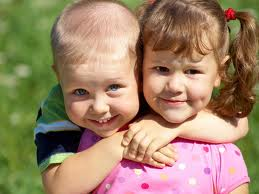 Нездатність дитини заводити друзів або дружити з ким-або тривалий час починає проявлятися вже в дитячому садку. Першим має насторожувати служить зазвичай те, що малюк не розповідає батькам нічого про дітей зі своєї групи або робить це неохоче. Поговоріть з вихователем групи, можливо, підтвердить ваші побоювання.З чого почати?Якщо вашій дитині менше шести років і у нього мало друзів або їх немає зовсім, то, швидше за все, соціальні навички засвоюються їм повільніше, ніж іншими дітьми. Тому для того, щоб навчитися дружити, йому не обійтися без вашої допомоги. І почати тут треба з вміння підходити до інших дітей і зав'язувати розмову. Для цього краще вибрати найбільш комунікабельного і доброзичливого дитини у дворі. Підійти з посмішкою як і рекомендується у відомій пісні, легше всього почати розмову саме з посмішки. Потім можна сказати: "Привіт, мене звуть Петя. Можна пограти з тобою?"
Час від часу дитина навіть з нормальними соціальними навичками може замикатися в собі. Зазвичай це трапляється після сильного стресу: при розлучення батьків, зміні школи або дитячого саду, при переїзд в інше місто і так далі. Наскільки це можливо, вам слід підготувати дитини до майбутніх змін, обговоривши з ним відбувається, а також з ’ ясувавши, що зміниться в його житті після цього, і як йому потрібно себе при цьому вести.Різні темпераментиМіж іншим, зовсім не важливо, скільки друзів буде мати дитина. Кількість друзів, необхідне кожному малюку, залежить від того, наскільки він боязкий або, навпаки, товариський. Щоб розвинути в собі навички спілкування, стеснительному маляті досить мати двох-трьох хороших друзів, тоді як екстраверти чудово почувають себе у великій компанії.Кожному з батьків хочеться, щоб його дитина користувався популярністю серед однолітків. Головне при цьому - проявити об'єктивність і залишити в стороні ваші власні уподобання. Проблеми починаються, якщо у батьків і дитини різні темпераменти. Товариські мама з татом, у яких соромливі син або дочка, часом починають занадто тиснути на малюків. А ось батька-інтроверта, навпаки, турбує занадто велике число приятелів у дитини - йому здається, що краще мати одного, але вірного друга.
Більше - не завжди краще.Добре, коли дитина оточений великим числом приятелів. Але що стосується по-справжньому близькою дружби, принцип "чим більше, тим краще" перестає діяти. Навіть дуже товариській дитині може не вистачати тієї міцної дружби, взаємної яка йому дійсно потрібна, в якій його розуміють і приймають таким, який він є.Кількість друзів варіюється в міру дорослішання дитини, так же, як змінюється і сама концепція дружби. У дошкільнят і молодших школярів друзями, як правило, стають найбільш доступні їм для гри діти, звичайно сусіди по двору. І оскільки багато задовольняють цим критерієм, то на питання "Хто твої друзі?" дитина молодшого віку зазвичай видає цілий список імен.Пізніше звужується коло друзів - діти починають вибирати, виходячи з власного смаку і взаємних інтересів. Причому своєму колі друзів хлопці залишаються вірні досить довгий час. Але, незважаючи на таку, здавалося б, міцний зв'язок, в підлітковому віці колишня дружба може розпастися, якщо один з друзів фізично або емоційно розвивається швидше, ніж інший. Наприклад, один друг починає зустрічатися з дівчатами, а інший досить інфантильний і ні фізично, ні емоційно до цього не готовий.
Але, незалежно від того, 5 або 15 років дитині, невміння дружити або втрата одного є для нього важким випробуванням. І батьки по мірі сил повинні допомогти йому впоратися з важкою ситуацією.Чим же можуть допомогти батьки?Створюйте можливості для дружби. Періодично запитайте у дитини, чи не хоче він запросити в гості свого друга або влаштувати вечірку для своїх друзів або сусідських дітей. Попросіть одного з дітей до себе додому, діти легше знаходять контакт, спілкуючись один на один. Знайдіть йому заняття по душі - спортивну секцію або гурток рукоділля, де дитина могла б зустрічатися і спілкуватися зі своїми однолітками.Навчіть дитину правильному спілкуванню. Коли ви обговорюєте з дитиною, як брати в розрахунок почуття іншої людини, вивчайте його співчуття і справедливість, ви щеплення йому дуже важливі соціальні навички, які допоможуть надалі не тільки знайти вірних друзів, але і дружити протягом довгого часу. Діти можуть навчитися співчуття вже в 2-3 роки.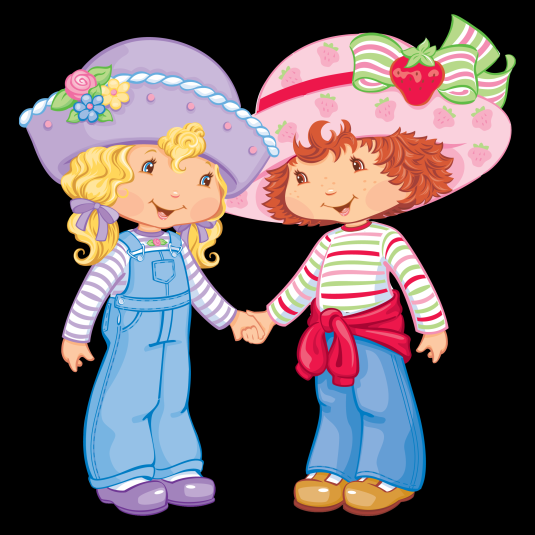 Обговорюйте з дитиною його друзів і його соціальну життя, навіть якщо він вже підліток. Часто діти, особливо старшого віку, неохоче розповідають про свої проблеми з друзями. Але їм, тим не менш, необхідно ваше співчуття і допомогу. Якщо ваша дитина заявляє "Мене ніхто не любить!", не слід розважати його такими прохідними фразами, як "Ми з татом тебе любимо." або "Нічого, знайдеш собі нових друзів." - ваше чадо може вирішити, що ви не приймаєте всерйоз його проблеми. Замість цього постарайтеся, щоб він відверто розповів про те, що у нього стався, посварився він з кращим другом або відчуває себе в класі "білою вороною". Проаналізуйте з ним можливі причини конфлікту (може бути, у друга просто поганий настрій) і постарайтеся знайти шляхи примирення.Чим старша дитина стає, тим більше на його самооцінку починає впливати його успіх у колективі однолітків і думка про нього інших дітей. І якщо у дитини немає друзів, йому не телефонують і не запрошують на дні народження, він починає відчувати себе ізгоєм. Це важко не тільки для найменшої людини - його батьки теж відчувають образу на інших дітей, їх батьків і навіть на свою дитину за те, що той "не такий як усі". Крім того, батьки часто відчувають і свою провину в тому, що відбувається. Але їх втручання в ситуацію має бути дуже обережним. Ви можете морально підтримувати дитини і допомагати йому радою, але, врешті-решт, вирішити проблему він повинен сам.
Це важливо!Якщо у дитини виникає конфлікт з одним, порадьте йому можливі шляхи виходу із ситуації. Хваліть своє чадо за хороші, добрі вчинки і осуджуйте, коли він виявляє егоїзм.